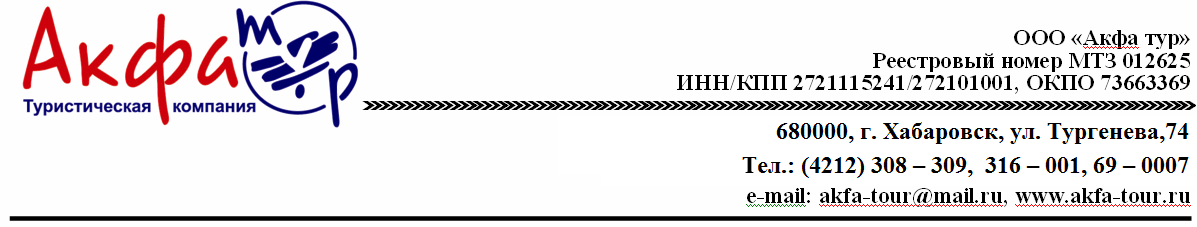 Золотая Москваосень-зимаСборный экскурсионный тур для индивидуальных туристов,заезд в любой день недели от 2 до 7 днейДата тура: 05 сентября - 25 декабря2022Продолжительность тура: от 2 до 7 днейПрограмма тура:Возможность выбора дня начала и окончания тура
Заезд в любой день недели от 2 до 7 дней
Все экскурсионные дни начинаются ориентировочно в 10-00!ПонедельникСвободный день.ВторникСвободный день.СредаСвободный день.
Или
Тематическая пешеходная экскурсия (при наборе группы от 5 человек).ЧетвергВстреча с гидом в холле выбранной гостиницы. Отправление по маршруту.
Табличка «ЗОЛОТАЯ МОСКВА»
Экскурсия «Град Искусств». История русского меценатства, жизнь и творчество в Москве великих художников и поэтов. Рассказы о Частной опере Мамонтова, Московском Художественном Театре, о жизни и творчестве Станиславского, о театральной жизни Москвы.
Прогулка по Замоскворечью - древнейшему району в центральной части города Москвы, расположенному в излучине реки Москвы, на правом берегу к югу от Кремля. Своим званием Златоглавая столица во многом обязана именно этому району, который испокон веков находится под сенью московских церквей.
Посещение Третьяковской галереи. Государственная Третьяковская галерея принадлежит к числу крупнейших музеев мира. Ее популярность почти легендарна. Чтобы увидеть ее сокровища, сотни тысяч людей ежегодно приезжают в этот национальный музей России - крупнейшее собрание произведений русского изобразительного искусства.
Окончание экскурсии в центре города.ПятницаВстреча с экскурсоводом около Красной площади у памятника Г.К. Жукову.
Табличка «ЗОЛОТАЯ МОСКВА»
Экскурсия «Первопрестольная столица» по Красной площади с прогулкой по Александровскому саду– главной и самой красивой площади Москвы. Вы услышите интересный рассказ о стенах и башнях Кремля, мавзолее В.И. Ленина, Храме Василия Блаженного, церкви Казанской Божьей Матери, увидите памятник Минину и Пожарскому, лобное место, здание крупнейшего универмага страны и узнаете его древнейшую историю.
Знакомство с московским великим посадом Китай-город. Китай-город один из древнейших исторических районов в центре Москвы, является заповедной зоной. В пределах Китай-города находятся старинные улицы, древние монастыри и такие известные архитектурные памятники, как Гостиный Двор, ГУМ, Палаты бояр Романовых, Воскресенские Ворота и т.д.
Экскурсионная прогулка по Парку «Зарядье» – уникальному культурному центру с интерактивным музеем археологии, флорариумом и амфитеатром на открытом воздухе, одной из главных достопримечательностей которого является Парящий мост в виде 140-метровой дуги над Москвой-рекой - сложнейшее инженерное сооружение, с которого открывается незабываемый вид на Красную площадь и Кремль.
! За дополнительную плату: Входные билеты в Московский Кремль (приобретается заранее при покупке тура!).
Окончание экскурсии в центре города.СубботаВстреча с гидом в холле выбранной гостиницы. Отправление по маршруту.
Табличка «ЗОЛОТАЯ МОСКВА»
Обзорная экскурсия «Великолепная Москва».
Вы проедете по улицам, бульварам и площадям города, на Ваших глазах будет оживать история Москвы – столицы государства Российского. Вы побываете на Воробьевых горах, увидите Московский университет, мемориал на Поклонной горе – дань защитникам Отечества. Посещение Кафедрального Соборного Храма Христа Спасителя (без экскурсоведения), построенного в честь победы русского народа в войне 1812 года, разрушенного и вновь восстановленного в XX веке. Он олицетворяет великую историю России.
Внешний осмотр «Москва-Сити».
Деловой центр «Москва-Сити» — одна из главных современных достопримечательностей столицы. Это район с небоскребами на месте бывшей каменоломни возле Пресненской набережной. Вы увидите небоскрёбы во всей красе с набережной Тараса Шевченко, услышите рассказ о концепции создания Делового центра Москвы 21 века, пройдёте по торгово-пешеходному мосту "Багратион", осмотрите первоначальный макет Сити, а на другом конце моста - скульптурную композицию Эрнста Неизвестного "Древо жизни".
Окончание экскурсии возле Москва-Сити.ВоскресеньеВстреча с гидом.**
Табличка «ЗОЛОТАЯ МОСКВА»
Пешеходная экскурсия «Хитровка».
В самом сердце столицы есть интереснейший уголок – район Хитровки на Ивановской горке. Хитровская площадь просуществовала более 130 лет. Слово «Хитровка» знакомо каждому москвичу - еще бы, здесь было средоточие ночлежек, притонов, сомнительных заведений, о которых так красочно повествуют писатели. И в то же время Хитровка - это и литературные салоны, и роскошные балы, и богатые усадьбы. Такая разная, такая многоликая, такая неповторимая...
Вы познакомитесь с «темным прошлым» Хитровки (и, кстати, узнаете, почему она называлась именно так), узнаете, куда и зачем Гиляровский водил Станиславского и Немировича-Данченко, а еще...где жили М.Плисецкая и Чеховская «Попрыгунья»,
где располагались трактиры «Пересыльный», «Сибирь» и «Каторга», что связывало Салтычиху и Тютчева, где находился соляной двор и располагалась «биржа труда» XIX века, в каком месте Сонька Золотая ручка припрятала клад.
Ивановская горка и Хитровка – очень колоритные места, прогулка по которым позволит Вам окунуться в совершенно другую атмосферу и понять старую Москву.
Окончание экскурсии в центре города.ВНИМАНИЕ!- Фирма оставляет за собой право менять порядок проведения экскурсий с сохранением их объема и качества.
- Встреча с экскурсоводом в день экскурсии происходит строго по расписанию в программе. Программа тура с информацией по времени встречи на экскурсионные дни выдается туристам при 1-ой встрече с экскурсоводом (при опоздании туристов ко времени сбора группы не предоставленные за время опоздания услуги не компенсируются).
- При группе менее 5 человек транспорт не подается (по экскурсионному маршруту туристы передвигаются на общественном транспорте - за счет компании).Стоимость тура на 1 человека в рублях(при 2-х и 3-х местном размещении)Доплата за одноместное размещение в гостинице: Гостиница 3* -2100 р. в сутки.Скидка на ребенка до 14 лет: 100 руб. экскурсионный деньВ стоимость тура входит:Проживание в выбранной гостинице, завтраки в гостинице «шведский стол», экскурсионная программа, входные билеты в музеи, услуги гида, транспортное обслуживание (включая проезд на метро в дни пешеходных экскурсий).
Дополнительно оплачивается:- личные расходы, дополнительное питание- авиаперелет Хабаровск-Москва-ХабаровскБронирование дополнительной ночи возможно под запрос.2 дня3 дня4 дня5 дней6 дней7 днейГостиница Сокол 3* 11 15015 40018 60021 50022 70023 650